A Magical Mehndi Night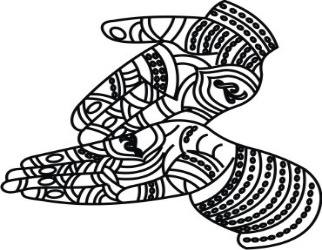 Esha, Ahana and GarryWould like to invite youFor an evening of fun, music, dance & dinnerOn the occasion ofReva’s Mehndi  CeremonyAt The Tejwani Residence2586 Brightwater Place, Oviedo, FL 32765123-456-7890On Saturday 8th September 2018From 6:00 pm – 10:00 pm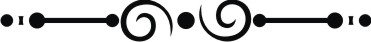 